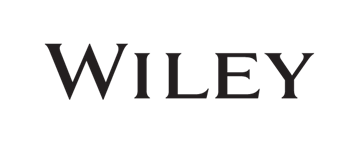 Welcome to Wiley Online Library! We have set up free trial access to Wiley 2015 Journals for your Institution until December 31, 2015. The following resources are created to help you promote the content you have licensed from Wiley-Blackwell in your institution. Below you will find essential information – complete with URLs – to help you get the very best value from your journal subscriptions and other key products available on Wiley Online Library.You can find all about our journals and start browsing by following the link below: wileyonlinelibrary.com/journalsResources for Librarians Page
The Resources for Librarians page provides links to Journals, Online Books and other Title Lists in spreadsheet format, with pricing and useful bibliographic information;  Promotional tools to market Wiley Online Library to your users;  Links to tutorials, user guides and email templates. wileyonlinelibrary.com/librariansEmail Alerts
We encourage you to join our mailing list so you always have the very latest information about our platform, journals transferring to Wiley, new product releases and other initiatives. Sign up now at:  wileyonlinelibrary.com/library-alertsWiley Online Library User Guide 
The Wiley Online Library’s User Guide will provide instructions on how to get started using Wiley Online Library and how to take advantage of the functionality and services offered. Guides and tutorials are following the links:wileyonlinelibrary.com/tutorialsand for researchers:wileyonlinelibrary.com/researchersTraining and Support
Online Tutorials are available 24/7 for key products and in a range of languages.  WebEx training allows you to participate in live webinars and online workshops. We also offer customized training sessions tailored to the needs of your organization. wileyonlinelibrary.com/trainingPromotional Materials
We are happy to send you promotional materials - including pens, posters, html templates and user guides - to help you communicate your Wiley Online Library resources to users and patrons. Just email us at libraryinfo@wiley.com to request your free supply of materials.  